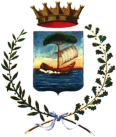 Al Comune di BargaVia  di Mezzo n.45Ufficio Casa Domanda numero:DOMANDA DI ASSEGNAZIONE ALLOGGIO PER UTILIZZO AUTORIZZATO DI CUI ALL’ART 14 L.R.2/2019 ANNO ……(da presentarsi al comune di residenza o dove si svolga attività lavorativa)Il Sottoscritto (cognome e nome) …………………………….………………………………………………………………………………………………………………..Nato a ……………………………………………………………………………… Provincia/Nazione …………………………………………………………………………….. Il …………………………………………….……………… Stato Civile …………….……………………………………………………..……………………………………………Cittadinanza …………..…………………………………………Codice Fiscale ………………………….……………………………………………………………………….Tel…………………………………………………………………….presa visione degli artt. 7,14 della L.R. 96/96 e s.m.ei.  e consapevole che per poter presentare la presente richiesta deve essere in possesso dei requisiti previsti per l’accesso agli alloggi ERP (Allegato A L.R. 2/2019 )CHIEDE Che gli venga assegnato ai sensi dell’art. 14 L.R.2/2019 per “utilizzo autorizzato “, in locazione semplice, un alloggio di edilizia residenziale pubblica sito nel Comune di Barga.A tal fine, essendo a conoscenza delle conseguenze amministrative e penali previste dagli artt. 75 e 76 del D.P.R. 28 dicembre 2000 n. 445 e successive modifiche ed integrazioni, per cui chi rilascia dichiarazioni mendaci, forma atti falsi o ne fa uso nei casi previsti dalla normativa citata in materia di autocertificazione, è punito ai sensi del codice penale e delle leggi speciali in materia e decade dai benefici eventualmente conseguenti al provvedimento emanato sulla base della dichiarazione non veritiera; essendo inoltre a conoscenza, ai sensi del T.U. sulla privacy in vigore dal 1/01/2004 (D. Lgs. 30 giugno 2003 n. 196) e del Regolamento UE n. 2016/679, che i dati personali richiesti sono prescritti dalle disposizioni vigenti ai fini del procedimento relativo alla presente domanda e verranno utilizzati esclusivamente per tale scopo; DICHIARA(dichiarazioni sostitutive ex artt. 46 e 47 D.P.R. 445/2000)BARRARE LE CASELLE CHE INTERESSANOTenendo presente che in base all’art. 3 del D.P.R. 445/00 “i cittadini di Stati non appartenenti all’Unione Europea, regolarmente soggiornanti in Italia, possono utilizzare le dichiarazioni sostitutive di cui agli artt.46 e 47 limitatamente agli stati, alle qualità personali e ai fatti certificabili o attestabili da parte di soggetti pubblici italiani, fatte salve le speciali disposizioni contenute nelle leggi e nei regolamenti concernenti la disciplina dell’immigrazione. Al di fuori di questi casi i cittadini di Stati non appartenenti all'Unione, autorizzati a soggiornare nel territorio dello Stato, possono utilizzare le dichiarazioni sostitutive di cui agli articoli 46 e 47 nei casi in cui la produzione di queste dichiarazioni avvenga in forza di convenzioni internazionali fra l'Italia ed il Paese di provenienza del dichiarante”  di essere cittadino italiano         di essere cittadino di uno Stato aderente all’Unione Europea  e precisamente ________________________         di essere cittadino dello Stato .……………………………………….., non aderente all’Unione Europea  e di avere diritto di accesso in base alle seguenti disposizioni:Di avere residenza anagrafica o sede di attività lavorativa stabile ed esclusiva o principale nell'ambito territoriale regionale per almeno cinque anni anche non continuativi; la residenza anagrafica  o la sede lavorativa nell’ambito territoriale del comune di Barga deve essere verificata al momento dell’assegnazione dell’alloggio;n.b. solo il punto a o il punto  b sono requisiti obbligatori per il richiedente, gli altri requisiti sono rivolti a tutto il nucleo familiarec.	che i componenti del proprio nucleo familiare ed i loro redditi complessivi relativi all’anno ….. (se non ancora disponibile mettere redditi dell’ultima dichiarazione presentata) sono i seguenti: 5. che il reddito annuo complessivo del nucleo familiare relativo all’anno 2018  (oppure Anno ……..) è pari ad €__________________________6. che i seguenti componenti del nucleo familiare sono fiscalmente a carico del richiedente: _____________________________________________________________________________________________________ 7. che i seguenti componenti del nucleo familiare sono affetti da menomazione dovuta ad invalidità, sordomutismo o cecità che comporta una diminuzione della capacità lavorativa in misura non inferiore a due terzi, come risulta da certificazione allegata:_____________________________________________________________________________________________________ 8. di essere in possesso, il sottoscritto richiedente e ciascun componente il nucleo familiare, dei seguenti requisiti: a ) assenza di condanne penali passate in giudicato per delitti non colposi per i quali è prevista la pena detentiva non inferiore a cinque anni ovvero avvenuta esecuzione della relativa pena;b) situazione economica tale da non consentire, nel suddetto ambito territoriale, l’accesso alla locazione di alloggi nel libero mercato adeguati alle esigenze del nucleo familiare. Tale situazione reddituale, determinata con i criteri di cui al regolamento adottato con decreto del Presidente del Consiglio dei ministri 5 dicembre 2013, n. 159 (Regolamento concernente la revisione delle modalità di determinazione e i campi di applicazione dell'Indicatore della situazione economica equivalente “ISEE"), non superiore alla soglia di 16.500,00 euro di valore ISEE. Nel caso dei soggetti di cui all'articolo 9, comma 3, si fa riferimento, ai fini della partecipazione al bando di concorso, al valore ISEE dell’intero nucleo di provenienza.c) assenza di titolarità di diritti di proprietà o usufrutto, di uso o abitazione su alloggio adeguato alle esigenze del nucleo familiare ubicato ad una distanza pari o inferiore a 50 Km dal comune in cui è presentata la domanda di assegnazione. La distanza si calcola nella tratta stradale più breve applicando i dati ufficiali forniti dall’ACI (Automobile Club d’Italia). L’alloggio è inadeguato alle esigenze del nucleo familiare quando ricorre la situazione di sovraffollamento come determinata ai sensi dell’art. 12, comma 8 L.R.2/2019;d) assenza di titolarità di diritti di proprietà, usufrutto, uso e abitazione su immobili o quote di essi ubicati su tutto il territorio italiano o all’estero, ivi compresi quelli dove ricorre la situazione di sovraffollamento, il cui valore complessivo sia superiore a 25.000,00 euro. Tale disposizione non si applica in caso di immobili utilizzati per l’attività lavorativa prevalente del richiedente.Per gli immobili situati in Italia il valore è determina to applicando i parametri IMU mentre per gli immobili situati all’estero il valore è determinato applicando i parametri IVIE (IVIE Imposta Valore Immobili Estero).Le disposizioni di cui ai alle lettere c) e d) non si applicano quando il nucleo richiedente è proprietario di un solo immobile ad uso abitativo e ricorrono le seguenti fattispecie:1) coniuge legalmente separato o divorziato che, a seguito di provvedimento dell’autorità giudiziaria, non è assegnatario o comunque non ha la disponibilità della casa coniugale di cui è proprietario. Tale disposizione si applica anche ai nuclei familiari di cui all'articolo 9, comma 3;2) alloggio dichiarato inagibile da parte del comune o altra autorità competente; in caso di avvenuta rimessa in pristino il titolare è tenuto a darne comunicazione al comune o al soggetto gestore entro sessanta giorni;3) alloggio sottoposto a procedura di pignoramento a decorrere dalla data di notifica del provvedimento emesso ai sensi dell’articolo 560 c.p.c.;e1) valore del patrimonio mobiliare non superiore a 25.000,00 euro. Tale valore si calcola applicando al valore del patrimonio mobiliare dichiarato ai fini ISEE, al lordo delle franchigie di cui al DPCM n. 159/2013, la scala di equivalenza prevista dalla medesima normativa.Nel caso in cui il nucleo richiedente sia diverso dal nucleo anagrafico ai fini ISEE, il patrimonio mobiliare non è quello riconducibile all’intero nucleo Considerato dall’ISEE ma solo quello riferito al soggetto o al nucleo richiedente; il valore del patrimonio mobiliare, ovunque detenuto, è rilevato dalla documentazione fiscale necessaria per la determinazione della componente mobiliare dell’indicatore della situazione patrimoni al e, come definito all’articolo 5, comma 4, del DPR 2013, n. 159. A tale valore, al lordo delle franchigie di cui al DPCM 159/2013, verrà applicata la scala di equivalenza prevista dalla medesima normativa e riferita al solo nucleo richiedente. e2) non titolarità di natanti o imbarcazioni a motore o a vela iscritti nei prescritti registri, salvo che costituiscano beni strumentali aziendali;e3) non titolarità di un autoveicolo immatricolato negli ultimi 5 anni avente potenza superiore a 80 KW (110 CV). In caso di veicoli a propulsione ibrida non viene considerato l’apporto del propulsore elettrico. Sono fatti salvi gli autoveicoli che costituiscono beni strumentali aziendali;f) non superamento del limite di 40.000,00 euro di patrimonio complessivo. Il patrimonio complessivo è composto dalla somma del patrimonio immobiliare ad uso abitativo e del patrimonio mobiliare, fermo restando il rispetto dei limiti di ciascuna componente come fissati alle lettere d) ed e1);g) assenza di precedenti assegnazioni in proprietà o con patto di futura vendita di alloggi realizzati con contributi pubblici o finanziamenti agevolati concessi per l'acquisto in qualunque forma dallo Stato, dalla Regione, dagli enti territoriali o da altri enti pubblici, con esclusione dei casi in cui l'alloggio sia inutilizzabile o peri to senza dare luogo al risarcimento del danno;h) assenza di dichiarazione di annullamento dell'assegnazione o di dichiarazione di decadenza dall’assegnazione di un alloggio di ERP per i casi previsti all’articolo 38, comma 3;i) assenza di attuale occupazione abusiva di alloggi di ERP senza le autorizzazioni previste dalle disposizioni vigenti, nonché di occupazioni non autorizzate secondo quanto disposto dalla normativa in materia, nei cinque anni precedenti la presentazione della domanda. g )  essere    non esseretitolare di diritti reali su immobili ad uso abitativo, assegnati in sede di separazione giudiziale al coniuge, ovvero i soggetti titolari pro- quota di diritti reali su immobili ad uso abitativo, il cui valore catastale complessivo sia superiore al limite di 25.000,00 euro, se in possesso dei requisiti di cui al paragrafo 2, in casi debitamente documentati di indisponibilità giuridica delle quote degli immobili stessi.  A tal proposito si allega la seguente documentazione: ________________________________________________9. di occupare attualmente un alloggio posto nel Comune di _____________________________________località ________________________via____________________________________n.____ con contratto di locazione stipulato il ______________ con registrazione n. __________ del _____________e attuale canone mensile di €_________________10. di trovarsi nella necessità di risolvere in via emergenziale il proprio disagio abitativo derivante da: (RICADERE IN UNE DELLE SEGUENTI SITUAZIONI  È UN REQUISITO OBBLIGATORIO PER POTER PRESENTARE LA PRESENTE DOMANDA)  a) pubbliche calamitàb) situazioni emergenziali da accertare con ordinanza ( il Sindaco può, anche a seguito della presente istanza, ravvisare l’opportunità di accertare con ordinanza la particolare situazione emergenziale )c) sfratti esecutivi non prorogabili, inseriti negli appositi elenchi per l'esecuzione con la forza pubblica, che siano stati intimati per finita locazione o per morosità incolpevole, di seguito definita;d) provvedimenti di espropriazione forzata a seguito di pignoramento che comportano il rilascio di alloggi di proprietà privata;e) grave disabilità e temporanea impossibilità nell'abbattimento delle barriere architettoniche dell'alloggio utilizzato;f) provvedimento di separazione, omologato dal tribunale, o sentenza passata in giudicato con obbligo di rilascio dell'alloggio;g) verbale di conciliazione giudiziale con obbligo di rilascio dell'alloggio;h) presenza nel nucleo familiare di un soggetto riconosciuto invalido al 100 per cento con necessità di assistenza continua e/o un portatore di handicap riconosciuto in situazione di gravità tale da rendere necessario un intervento assistenziale permanente, continuativo e globale nella sfera individuale o in quella di relazione, la cui situazione non possa essere altrimenti presa in carico a livello socio-sanitario.11. Di ricadere nelle sopra citate lettere c), d) e di essere inadempiente al pagamento del canone annuo o di una quota di  mutuo, per le seguenti cause:a) perdita del lavoro per licenziamento;b) accordi aziendali o sindacali con consistente riduzione dell'orario di lavoro;c) cassa integrazione ordinaria o straordinaria;d) mancato rinnovo di contratti a termine o di lavoro atipici;e) cessazione di attività libero-professionali o di imprese registrate, derivanti da cause di forza maggiore o da perdita di avviamento in misura consistente;f) malattia grave, infortunio o decesso di un componente del nucleo familiare che abbia comportato la riduzione del reddito complessivo del nucleo medesimo ovvero la necessità dell'impiego di parte notevole del reddito per fronteggiare rilevanti spese mediche e assistenziali. Eventuali note a chiarimento, integrazione della descrizione della situazione di emergenza abitativa verificatesi:__________________________________________________________________________________________________________________________________________________________________________________________________________________________________________________________________________________________________________________________________________________________________________________________________________________________________________________________________________________________________________________________________________________________________________________________________________________________________________________________________________________________________________________________________________________________________________________________________________________________________________________________________________________________________________________________________________________________________________________________________________________________________________________________________________________________________________________________________________________________________________________________________________________________________________________________________________________________________________________________________________________________________________________________________________________________________________________________________________________________________________________________________________________________________________________________________________________________________________________________________________________________________________________________________________________________________________________________________________________________________________________________________________________________n.b. i cittadini extracomunitari, prima di un’eventuale assegnazione temporanea, o comunque entro 120 giorni dall’effettuazione potrà essere richiesta :  copia visto Ambasciata del paese interessato su dichiarazione redditi percepiti all’estero; copia certificato o attestazione rilasciato dalla competente autorità dello Stato Estero corredato di traduzione in lingua italiana autenticata dall’autorità consolare italiana – per gli stati, le qualità personali e i fatti di cittadini stranieri non certificabili o attestabili da parte di soggetti pubblici italiani;12. di aver preso visione della L.r. 2/2019 e s.m.e i. e di aver compreso i contenuti della medesima;13. di possedere i seguenti titoli: TITOLI PER LA DETERMINAZIONE DEL PUNTEGGIO (porre un segno di croce sulle caselle corrispondenti alla richiesta di punteggio)Il sottoscritto allega i previsti documenti (barrare le caselle che interessano):  copia documento di identità in corso di validità;  certificato della competente ASL/ricevuta della richiesta presentata alla ASL comprovante l’alloggio improprio e/o la presenza di barriere architettoniche; provvedimento esecutivo di sfratto; sentenza di separazione; certificato della competente autorità comprovante la condizione di invalidità;  copia permesso di soggiorno CE per soggiornanti di lungo periodo (carta di soggiorno) ; copia permesso di soggiorno almeno biennale e dichiarazione sostitutiva di svolgimento di regolare attività di lavoro subordinato o autonomo ecc.;  copia visto Ambasciata del paese interessato su dichiarazione redditi percepiti all’estero;  copia certificato o attestazione rilasciato dalla competente autorità dello Stato Estero corredato di traduzione in lingua italiana autenticata dall’autorità consolare italiana – per gli stati, le qualità personali e i fatti di cittadini stranieri non certificabili o attestabili da parte di soggetti pubblici italiani; documentazione necessaria a comprovare la situazione emergenziale sopra dichiarata (commi 10 e 11). ALTRO______________________________________________________________________________________Il sottoscritto inoltre dichiara di essere a conoscenza che, ai sensi del comma 3 art. 6 del DPCM n. 221 del 7 maggio 1999, nel caso di erogazione della prestazione, possono essere eseguiti da parte della Guardia di finanza presso gli istituti di credito o altri intermediari finanziari al fine di accertare la veridicità delle informazioni fornite. Il sottoscritto è inoltre a conoscenza di quanto indicato nel DPR 445/2000 art. 71 in materia di controlli. Ogni eventuale comunicazione relativa alla presente domanda deve pervenire al seguente indirizzo:Via/Piazza _________________________________________________ n ________ C.A.P _________________Comune __________________________________________  Prov. ____________________________________Recapito telefonico/cellulare _______________________Il sottoscritto, in caso di cambio di abitazione, si impegna a comunicare tempestivamente il nuovo indirizzo.INFORMATIVA AI SENSI T.U. SULLA PRIVACYAi sensi dell’art. 13 del D. Lgs. 196/2003 e dell’art. 13 del Regolamento UE n. 2016/679, recante disposizioni a tutela delle persone e di altri soggetti rispetto al trattamento dei dati personali, si comunica che i dati personali forniti saranno oggetto di trattamento nel rispetto della normativa sopra richiamata e degli obblighi di riservatezza cui è tenuto il Comune di Barga. I dati personali e le “categorie particolari di dati personali” richiesti sono prescritti dalle disposizioni vigenti ai fini del presente procedimento e saranno utilizzati esclusivamente a tale scopo.  I dati personali saranno conservati per il periodo di tempo necessario per il conseguimento delle finalità per le quali sono raccolti e trattati.Barga , lì________________                                                         FIRMA  ……………………………………………………………….N.Cognome e nomeRapporto con richiedenteStato civileCittadinanzaData nascita  eComune di nascitaCondizione lavorativa(studente, pensionato, disoccupato, occupato, attività lavorativa,ecc)REDDITO IMPONIBILE ANNO ……….(anno precedente alla richiesta se disponibile)Cognome e nomeRapporto con richiedenteStato civileCittadinanzaData nascita  eComune di nascitaCondizione lavorativa(studente, pensionato, disoccupato, occupato, attività lavorativa,ecc)REDDITO IMPONIBILE ANNO ……….(anno precedente alla richiesta se disponibile)1Richiedente:234567I punteggi richiesti non saranno assegnati se non verranno prodotti i relativi documenti o rese le dichiarazioni sostitutive richiesteI punteggi richiesti non saranno assegnati se non verranno prodotti i relativi documenti o rese le dichiarazioni sostitutive richiesteI punteggi richiesti non saranno assegnati se non verranno prodotti i relativi documenti o rese le dichiarazioni sostitutive richiestePUNTEGGI RICHIESTIDAL RICHIEDENTEPUNTEGGI RICHIESTIDAL RICHIEDENTEPUNTEGGICONFERMATI DALCOMUNEA) CONDIZIONI SOCIALI-ECONOMICHE- FAMILIARI A) CONDIZIONI SOCIALI-ECONOMICHE- FAMILIARI A) CONDIZIONI SOCIALI-ECONOMICHE- FAMILIARI A) CONDIZIONI SOCIALI-ECONOMICHE- FAMILIARI A) CONDIZIONI SOCIALI-ECONOMICHE- FAMILIARI A) CONDIZIONI SOCIALI-ECONOMICHE- FAMILIARI A-1A-1Reddito annuo complessivo del nucleo familiare costituito esclusivamente da pensione sociale, assegno sociale o da pensione minima INPS, da pensione di invalidità  a-1 Punti 2Punti ____A-1 bisA-1 bisReddito fiscalmente imponibile pro capite del nucleo familiare non superiore all’importo annuo di una pensione minima INPS per persona (euro 6.530,94)a-1 -bisPunti 1Punti ____A-2. nucleo familiare composto da una sola persona che abbia compiuto il sessantacinquesimo anno di età alla data di presentazione della domanda o da una coppia i cui componenti abbiano entrambi compiuto il sessantacinquesimo anno di età alla suddetta data, anche in presenza di minori a carico o di soggetti di cui ai successivi punti a-4, a-4 bis A-2. nucleo familiare composto da una sola persona che abbia compiuto il sessantacinquesimo anno di età alla data di presentazione della domanda o da una coppia i cui componenti abbiano entrambi compiuto il sessantacinquesimo anno di età alla suddetta data, anche in presenza di minori a carico o di soggetti di cui ai successivi punti a-4, a-4 bis A-2. nucleo familiare composto da una sola persona che abbia compiuto il sessantacinquesimo anno di età alla data di presentazione della domanda o da una coppia i cui componenti abbiano entrambi compiuto il sessantacinquesimo anno di età alla suddetta data, anche in presenza di minori a carico o di soggetti di cui ai successivi punti a-4, a-4 bis a-2Punti 1Punti ____A-3. nucleo familiare in cui sia presente un soggetto  che sia riconosciuto invalido ai sensi delle vigenti normative (allegare certificato):A-3. nucleo familiare in cui sia presente un soggetto  che sia riconosciuto invalido ai sensi delle vigenti normative (allegare certificato):A-3. nucleo familiare in cui sia presente un soggetto  che sia riconosciuto invalido ai sensi delle vigenti normative (allegare certificato):a-4Età compresa tra i 18 e i 65 anni alla data di presentazione domanda riconosciuto invalido in misura pari o superiore al 67%:Punti 1Punti ____Età compresa tra i 18 e i 65 anni alla data di presentazione domanda riconosciuto invalido in in misura pari  al 100%Punti 2Punti ____che non abbia compiuto il 18° anno di età o che abbia compiuto il 65° annoPunti 2Punti ____A-3 bis nucleo familiare in cui sia presente un soggetto riconosciuto invalido  al 100% con necessità di assistenza continua e/o un portatore di handicap riconosciuto in situazione di gravità tale da rendere necessario un intervento assistenziale permanente, continuativo e globale nella sfera individuale o in quella di relazioneA-3 bis nucleo familiare in cui sia presente un soggetto riconosciuto invalido  al 100% con necessità di assistenza continua e/o un portatore di handicap riconosciuto in situazione di gravità tale da rendere necessario un intervento assistenziale permanente, continuativo e globale nella sfera individuale o in quella di relazioneA-3 bis nucleo familiare in cui sia presente un soggetto riconosciuto invalido  al 100% con necessità di assistenza continua e/o un portatore di handicap riconosciuto in situazione di gravità tale da rendere necessario un intervento assistenziale permanente, continuativo e globale nella sfera individuale o in quella di relazionea-4 bisPunti 3Presenza nel nucleo familiare di due o più situazioni di invalidità di cui ai punti a-3,  e  a-3 bis non possono comunque essere attribuiti più di punti 4Presenza nel nucleo familiare di due o più situazioni di invalidità di cui ai punti a-3,  e  a-3 bis non possono comunque essere attribuiti più di punti 4Presenza nel nucleo familiare di due o più situazioni di invalidità di cui ai punti a-3,  e  a-3 bis non possono comunque essere attribuiti più di punti 4a-4 bis  Punti ___Punti ____A-5. nucleo familiare composto da due persone con tre o più familiari fiscalmente a caricoA-5. nucleo familiare composto da due persone con tre o più familiari fiscalmente a caricoA-5. nucleo familiare composto da due persone con tre o più familiari fiscalmente a caricoa-6Punti 2Punti ____A-6. nucleo familiare composto da una sola persona con:A-6. nucleo familiare composto da una sola persona con:A-6. nucleo familiare composto da una sola persona con: a-7 Punti ____a.  uno o più figli maggiorenni fiscalmente a carico, purché non abbiano compiuto il ventiseiesimo anno di età alla data di presentazione della domandaa.  uno o più figli maggiorenni fiscalmente a carico, purché non abbiano compiuto il ventiseiesimo anno di età alla data di presentazione della domandaPunti 1Punti ____b. un figlio minore fiscalmente a carico o un minore in affidamento preadottivo a caricob. un figlio minore fiscalmente a carico o un minore in affidamento preadottivo a caricoPunti 2Punti ____c. due o più figli minori fiscalmente a carico o due o più minori in affidamento preadottivo a caricoc. due o più figli minori fiscalmente a carico o due o più minori in affidamento preadottivo a caricoPunti 3Punti ____c. due o più figli minori fiscalmente a carico o due o più minori in affidamento preadottivo a caricoc. due o più figli minori fiscalmente a carico o due o più minori in affidamento preadottivo a caricoPunti 3Punti ____d. uno o più soggetti fiscalmente a carico di cui a punti a-4 o a-4 bisd. uno o più soggetti fiscalmente a carico di cui a punti a-4 o a-4 bisPunti 4Punti ____A-7 . richiedente separato o divorziato legalmente su cui grava l’obbligo disposto dall’autorità giudiziaria del pagamento mensile di un assegno di mantenimento a favore del coniuge e /o dei figliA-7 . richiedente separato o divorziato legalmente su cui grava l’obbligo disposto dall’autorità giudiziaria del pagamento mensile di un assegno di mantenimento a favore del coniuge e /o dei figliA-7 . richiedente separato o divorziato legalmente su cui grava l’obbligo disposto dall’autorità giudiziaria del pagamento mensile di un assegno di mantenimento a favore del coniuge e /o dei figliPunti 1Punti ____-Nel caso in cui nel nucleo familiare siano presenti più situazioni tra quelle sopra indicate, non possono comunque essere attribuiti più di punti 6.-I punteggi di cui al punto a-6, lettera d,  non è cumulabile con i punteggi di cui ai punti a-3, a-3 bis.-Nel caso in cui nel nucleo familiare siano presenti più situazioni tra quelle sopra indicate, non possono comunque essere attribuiti più di punti 6.-I punteggi di cui al punto a-6, lettera d,  non è cumulabile con i punteggi di cui ai punti a-3, a-3 bis.-Nel caso in cui nel nucleo familiare siano presenti più situazioni tra quelle sopra indicate, non possono comunque essere attribuiti più di punti 6.-I punteggi di cui al punto a-6, lettera d,  non è cumulabile con i punteggi di cui ai punti a-3, a-3 bis.-Nel caso in cui nel nucleo familiare siano presenti più situazioni tra quelle sopra indicate, non possono comunque essere attribuiti più di punti 6.-I punteggi di cui al punto a-6, lettera d,  non è cumulabile con i punteggi di cui ai punti a-3, a-3 bis.-Nel caso in cui nel nucleo familiare siano presenti più situazioni tra quelle sopra indicate, non possono comunque essere attribuiti più di punti 6.-I punteggi di cui al punto a-6, lettera d,  non è cumulabile con i punteggi di cui ai punti a-3, a-3 bis.-Nel caso in cui nel nucleo familiare siano presenti più situazioni tra quelle sopra indicate, non possono comunque essere attribuiti più di punti 6.-I punteggi di cui al punto a-6, lettera d,  non è cumulabile con i punteggi di cui ai punti a-3, a-3 bis.B)  CONDIZIONI ABITATIVE B)  CONDIZIONI ABITATIVE B)  CONDIZIONI ABITATIVE B)  CONDIZIONI ABITATIVE B)  CONDIZIONI ABITATIVE B)  CONDIZIONI ABITATIVE B situazioni di grave disagio abitativo accertate dall’autorità competente, dovute a:B situazioni di grave disagio abitativo accertate dall’autorità competente, dovute a:B situazioni di grave disagio abitativo accertate dall’autorità competente, dovute a:B situazioni di grave disagio abitativo accertate dall’autorità competente, dovute a:B situazioni di grave disagio abitativo accertate dall’autorità competente, dovute a:B situazioni di grave disagio abitativo accertate dall’autorità competente, dovute a:b-1. permanenza effettiva e continuativa, documentata dalle autorità pubbliche competenti, in ambienti impropriamente adibiti ad abitazione, aventi caratteristiche tipologiche o igienico-sanitarie di assoluta ed effettiva incompatibilità con la destinazione ad abitazione- Ai fini di cui al presente punto, l’eventuale classificazione catastale dell’unità immobiliare non ha valore cogente.- Tale situazione deve sussistere da almeno 1 anno alla data di presentazione della domanda.b-1. permanenza effettiva e continuativa, documentata dalle autorità pubbliche competenti, in ambienti impropriamente adibiti ad abitazione, aventi caratteristiche tipologiche o igienico-sanitarie di assoluta ed effettiva incompatibilità con la destinazione ad abitazione- Ai fini di cui al presente punto, l’eventuale classificazione catastale dell’unità immobiliare non ha valore cogente.- Tale situazione deve sussistere da almeno 1 anno alla data di presentazione della domanda.b-1. permanenza effettiva e continuativa, documentata dalle autorità pubbliche competenti, in ambienti impropriamente adibiti ad abitazione, aventi caratteristiche tipologiche o igienico-sanitarie di assoluta ed effettiva incompatibilità con la destinazione ad abitazione- Ai fini di cui al presente punto, l’eventuale classificazione catastale dell’unità immobiliare non ha valore cogente.- Tale situazione deve sussistere da almeno 1 anno alla data di presentazione della domanda.b-1.Punti 3Punti ____b-2. abitazione in alloggio avente barriere architettoniche tali da determinare grave disagio abitativo, e non facilmente eliminabili, in presenza di nucleo familiare con componente affetto da handicap, invalidità o minorazioni congenite o acquisite, comportanti gravi e permanenti difficoltà di deambulazioneb-2. abitazione in alloggio avente barriere architettoniche tali da determinare grave disagio abitativo, e non facilmente eliminabili, in presenza di nucleo familiare con componente affetto da handicap, invalidità o minorazioni congenite o acquisite, comportanti gravi e permanenti difficoltà di deambulazioneb-2. abitazione in alloggio avente barriere architettoniche tali da determinare grave disagio abitativo, e non facilmente eliminabili, in presenza di nucleo familiare con componente affetto da handicap, invalidità o minorazioni congenite o acquisite, comportanti gravi e permanenti difficoltà di deambulazioneb-2Punti 2Punti ____b-3. abitazione in alloggio con un contratto di locazione registrato il cui canone annuo relativo all’anno di produzione del reddito sia superiore a un terzo del reddito imponibile e risulti regolarmente corrisposto  b-3. abitazione in alloggio con un contratto di locazione registrato il cui canone annuo relativo all’anno di produzione del reddito sia superiore a un terzo del reddito imponibile e risulti regolarmente corrisposto  b-3. abitazione in alloggio con un contratto di locazione registrato il cui canone annuo relativo all’anno di produzione del reddito sia superiore a un terzo del reddito imponibile e risulti regolarmente corrisposto  b-4Punti 3Punti ____--In caso di canone uguale o superiore  al 50% del reddito imponibilePunti 4Punti ____ai fini del calcolo  eventuali contributi percepiti a titolo di sostegno alloggiativo devono essere scomputati dall’ammontare del canone corrisposto.ai fini del calcolo  eventuali contributi percepiti a titolo di sostegno alloggiativo devono essere scomputati dall’ammontare del canone corrisposto.ai fini del calcolo  eventuali contributi percepiti a titolo di sostegno alloggiativo devono essere scomputati dall’ammontare del canone corrisposto.ai fini del calcolo  eventuali contributi percepiti a titolo di sostegno alloggiativo devono essere scomputati dall’ammontare del canone corrisposto.ai fini del calcolo  eventuali contributi percepiti a titolo di sostegno alloggiativo devono essere scomputati dall’ammontare del canone corrisposto.ai fini del calcolo  eventuali contributi percepiti a titolo di sostegno alloggiativo devono essere scomputati dall’ammontare del canone corrisposto.C) CONDIZIONI DI DISAGIO ABITATIVO EMERGENZIALE (ART.14 comma 2 )C) CONDIZIONI DI DISAGIO ABITATIVO EMERGENZIALE (ART.14 comma 2 )C) CONDIZIONI DI DISAGIO ABITATIVO EMERGENZIALE (ART.14 comma 2 )C) CONDIZIONI DI DISAGIO ABITATIVO EMERGENZIALE (ART.14 comma 2 )C) CONDIZIONI DI DISAGIO ABITATIVO EMERGENZIALE (ART.14 comma 2 )C) CONDIZIONI DI DISAGIO ABITATIVO EMERGENZIALE (ART.14 comma 2 )c) presenza di più di una situazione individuata al comma 10, lett. a-i 3 punti per ogni casella barrata al comma 10, - La Commissione potrà assegnare ulteriori punti in merito ad una valutazione dell’urgenza della situazione del nucleo anche su segnalazione dell’assistente sociale fino ad un punteggio massimo complessivo di 15 punti.c) presenza di più di una situazione individuata al comma 10, lett. a-i 3 punti per ogni casella barrata al comma 10, - La Commissione potrà assegnare ulteriori punti in merito ad una valutazione dell’urgenza della situazione del nucleo anche su segnalazione dell’assistente sociale fino ad un punteggio massimo complessivo di 15 punti.c) presenza di più di una situazione individuata al comma 10, lett. a-i 3 punti per ogni casella barrata al comma 10, - La Commissione potrà assegnare ulteriori punti in merito ad una valutazione dell’urgenza della situazione del nucleo anche su segnalazione dell’assistente sociale fino ad un punteggio massimo complessivo di 15 punti.Punti  ____Punti ____TOTALETOTALETOTALEPunti  ____Punti  ____Punti  ____FIRMA DEL DICHIARANTE ……………………………………………………………….